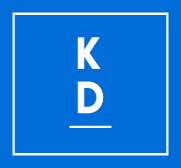 Inför politiska lärlingar i Landstinget DalarnaMedelålder i de politiska församlingarna blir allt högre, samt att vi har relativ många avhopp från olika uppdrag i synnerhet hos de unga.  Landstinget Dalarna har gjort en del för vitaliseringen av den demokratiska processen, men ännu finns det mycket kvar att göra i det avseendet. Ett viktigt steg, som vi bör tänka på, är att ha fler engagerade unga politiker som känner sig manade att ta uppdrag. Detta är en viktig förutsättning för alla politiska partier, som är angelägna om vitalisering och ett sätt är att införa möjligheten till politiska lärlingar i Landstinget Dalarna. Den som är intresserad och nyfiken och vill ta uppdrag ska kunna prova rollen under tre till sex månaders tid.  Han eller hon skall där ha handledare, förväntas sitta med under nämnd- och partisammanträden samt få samma ersättning som övriga förtroendevalda vad gäller exempelvis förlorad arbetsinkomst och arvode. Detta skulle bli en bra anledning att våga ta steget.  Lärlingarna skulle i antal placeras jämt i de politiska partierna oavsett antal mandat. För många kan det vara svårt att veta vad ett politiskt förtroendeuppdrag innebär i praktiken, hur mycket tid det tar och vad som förväntas. En sådan inkörsport skulle underlätta föryngringen och vitaliseringen av den demokratiska processen som vi tror alla partier behöver. Yrkar därför att Landstingsstyrelsen får i uppdrag att:Utreda frågan om att införa politiska lärlingar i Landstinget Dalarna.Falun 2017-05-06Katarina Gustavsson, KDLars Nilsson, KD